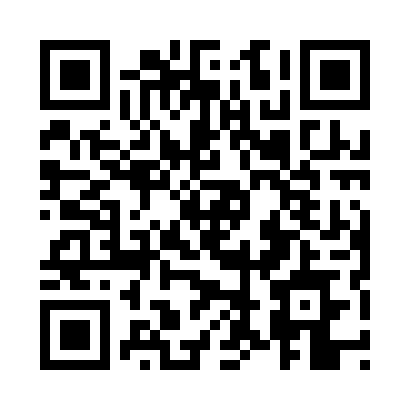 Prayer times for Sistelo, PortugalWed 1 May 2024 - Fri 31 May 2024High Latitude Method: Angle Based RulePrayer Calculation Method: Muslim World LeagueAsar Calculation Method: HanafiPrayer times provided by https://www.salahtimes.comDateDayFajrSunriseDhuhrAsrMaghribIsha1Wed4:416:291:316:288:3310:142Thu4:396:281:306:288:3410:163Fri4:376:261:306:298:3510:184Sat4:356:251:306:308:3610:195Sun4:336:241:306:308:3710:216Mon4:316:231:306:318:3810:227Tue4:306:211:306:318:3910:248Wed4:286:201:306:328:4010:269Thu4:266:191:306:338:4110:2710Fri4:246:181:306:338:4210:2911Sat4:226:171:306:348:4310:3012Sun4:216:161:306:348:4410:3213Mon4:196:151:306:358:4510:3414Tue4:176:141:306:368:4710:3515Wed4:166:131:306:368:4810:3716Thu4:146:121:306:378:4910:3817Fri4:136:111:306:378:5010:4018Sat4:116:101:306:388:5110:4119Sun4:106:091:306:388:5210:4320Mon4:086:081:306:398:5210:4421Tue4:076:071:306:408:5310:4622Wed4:056:071:306:408:5410:4723Thu4:046:061:306:418:5510:4924Fri4:036:051:306:418:5610:5025Sat4:016:041:316:428:5710:5226Sun4:006:041:316:428:5810:5327Mon3:596:031:316:438:5910:5428Tue3:586:021:316:439:0010:5629Wed3:566:021:316:449:0010:5730Thu3:556:011:316:449:0110:5831Fri3:546:011:316:459:0211:00